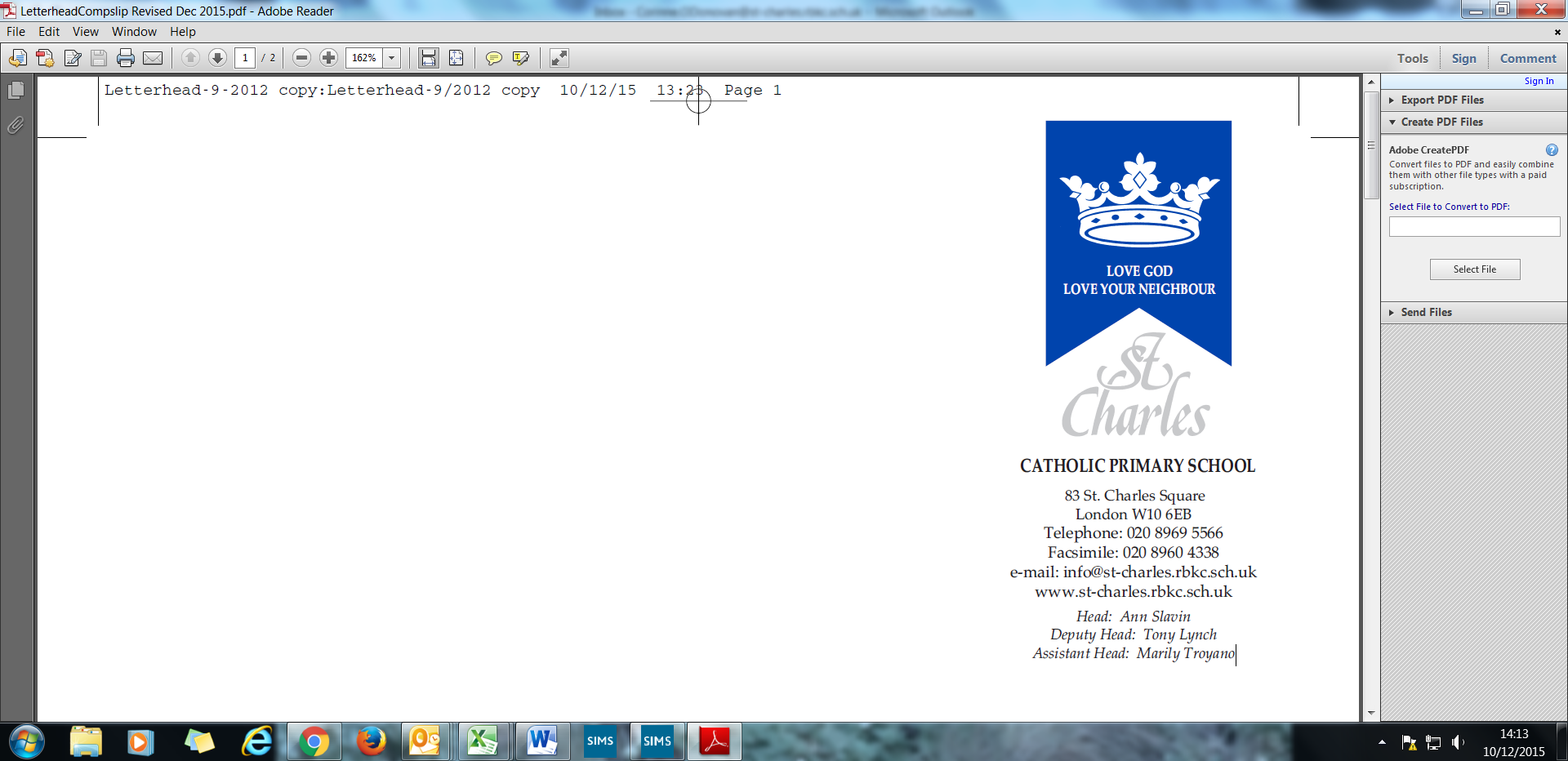 April 2024Dear Parents/Carers,Welcome back! I hope you all had a restful break over Easter with your families. Below you will find an outline of the curriculum areas we will be covering up until the end of the academic year. This information should assist with your child’s home studies, extending and enhancing their learning in the following areas.Homework will be set once a weekOur homework routine remains the same this term except for when we have a class assembly. The children will have lines and songs to learn in preparation for their assembly that week. Maths and phonics/grammar will be given out on a Monday which is due back on the following Monday. This homework is marked and kept in your child’s folder. If there are any difficulties or issues arising from this homework do let your child’s class teacher know.Spellings/sentences will be given out on a Monday to be completed by Friday for your child’s spelling test. EnglishThis term we will be focusing on text with Fantasy and Imaginary World Settings and Poems about strange and imaginary settings.PhonicsWe will continue to use the ‘Essential Letters and Sounds’ phonics scheme across the school which is taught to the children daily. It is essential that children continue to read and practise these sounds on a regular basis at home through reading daily. This term will be when the year 1 children will be having their phonics screening. The children will need to sound out words and be able to say the word aloud. Children will be required to read a range of real and pseudo (fake) words during this screening. Please continue to practise sounding out and reading words daily using the printouts your child brought home at Easter. If you have any questions regarding the screening please ask. ReadingReading remains a vital aspect of your child’s education. It becomes very evident in children’s writing when they read regularly. Thus, to best support your child, please ensure they read at home every evening. This can be from a variety of texts including news articles and picture books. Your child will be issued with a reading folder, a ‘free reader/reading for pleasure’ book that they will independently choose from the class library, as well as 1 or 2 levelled reading books. In addition, they will take home their yellow Reading Record which will have a list of recommended reading books inside. I kindly ask if you could listen to your child read and sign these Reading Records regularly (at least three times every week). Listening to your child read and asking questions will support their comprehension and retrieval skills and progress can only be made with this invaluable parental support. These records will be checked every Friday. Folders must be brought in everyday and new books will be issued each week. Maths:The topics we will be covering this term are: Numbers 50 to 100 and beyond: - •Read, write, represent, compare and order numbers to 100 •One more/fewer, ten more/fewer •identify number patterns.Addition and Subtraction: - •Explore addition and subtraction involving 2-digit numbers and ones •Represent and explain addition and subtraction with regrouping •investigate number bonds within 20.Money: - •Name coins and notes and understand their value •Represent the same value using different coins •Find changeMultiplication and Division: - •Share equally into groups •Doubling •Link halving to fractions •Add equal groups •Explore arrays.Measures: Capacity and Volume: - •Compare capacities, volumes and lengths •Explore litres •Apply understanding of fractions to capacity.Physical EducationPE will take place every Thursday. Please ensure your child comes to school on the day dressed in their full St Charles P.E kit; which is a St Charles/plain white t-shirt, navy shorts/bottoms and suitable trainers/plimsolls. Football kits are not appropriate and must not be worn.This half term we will be learning athletics and preparing for our summer sports day. Music - Rhythm and Pitch                                                                                                 Year 1 culminates with a focus on singing and playing skills, with an emphasis onpitch-matching during the summer term. This unit aligns with the curriculum's goal ofnurturing vocal and instrumental abilities. Pupils refine their pitch-matching skills, preparingthem to sing and play simple melodies and harmonies in the upcoming year. This unit buildson their knowledge of high and low pitches, encouraging them to become more confidentMusicians. Children will sing simple songs, chants, and rhymes from memory collectively and at the same pitch. They will sing simple songs with a small pitch range, accurately hitting pitches like mi-so. They will participate in basic call-and-response songs to control vocal pitch and accuracy, and explore basic pitch notation symbols and their association with pitch.Design and TechnologyDuring the second part of the term, year one will focus on Structures. They will be designing and making playground equipment.ArtThis half term we will be exploring Sculpture. They will be: defining sculpture; using a range of materials for carving/building-up; drawing and sketching; learn about casting; colour in sculpture; different styles of sculpture and scales.ComputingThis term we will be learning about: Computer Science where they will be Coding. Digital Literacy, where children will be learning about safety and finding out information from an online game. Information technology, where children will learn to use technology purposefully to create, organise, store, manipulate and retrieve digital content.ScienceThis term, children will be exploring Plants and their Structures and Seasonal Changes.GeographyThis term we will be focusing on Geography using some historical links where possible. Our first topic is: Let’s go to the Jungle where we will focus on questions such as:Can I locate jungles around the world and begin to describe them?What are some features and weather of Indian tropical seasonal forests?Where mangroves and what are their features and weather?Where cloud forests and what are their features?What are the similarities and differences between a British woodland and a tropical jungle?Our second topic is ‘Seas and Coasts’ where we will focus on: Locating and identifying seas and continents.Researching seas and beaches in Britain.Using fieldwork to find out about a place.Conducting a geological enquiry.Using compass points to move around a map.REThis Summer term, the topics we will cover in RE are: Holidays & Holy days, Being Sorry andNeighbours.Stationery & Uniform It is helpful for your child to have a pencil case containing the following equipment: pencil, rubber, sharpener, coloured pencils, ruler and 1 glue stick. Please ensure full school uniform is always worn and is clearly labelled with your child’s name as well as any equipment your child may bring in, including water bottles. Uniform slips will go home if your child is not wearing any of the correct uniform. Collection and Home timeRegarding children being collected, please ensure you have called the office or notified the teacher if there is somebody different collecting your child.  We will not be able to dismiss your child for child protection reasons without this information.If you have any concerns, please feel free to request a call back through the school office or email me on our class email address:  1D@st-charles.rbkc.sch.uk . This email address is not for informing the school of absence; the main office must be contacted in that instance.  Please remember that as I am in class teaching during the day, I may not be able to reply instantly, but will get back to you as soon as possible. If you have an urgent concern, please phone the school directly on 020-8969-5566. Best wishesMs Denis1D Class Teacher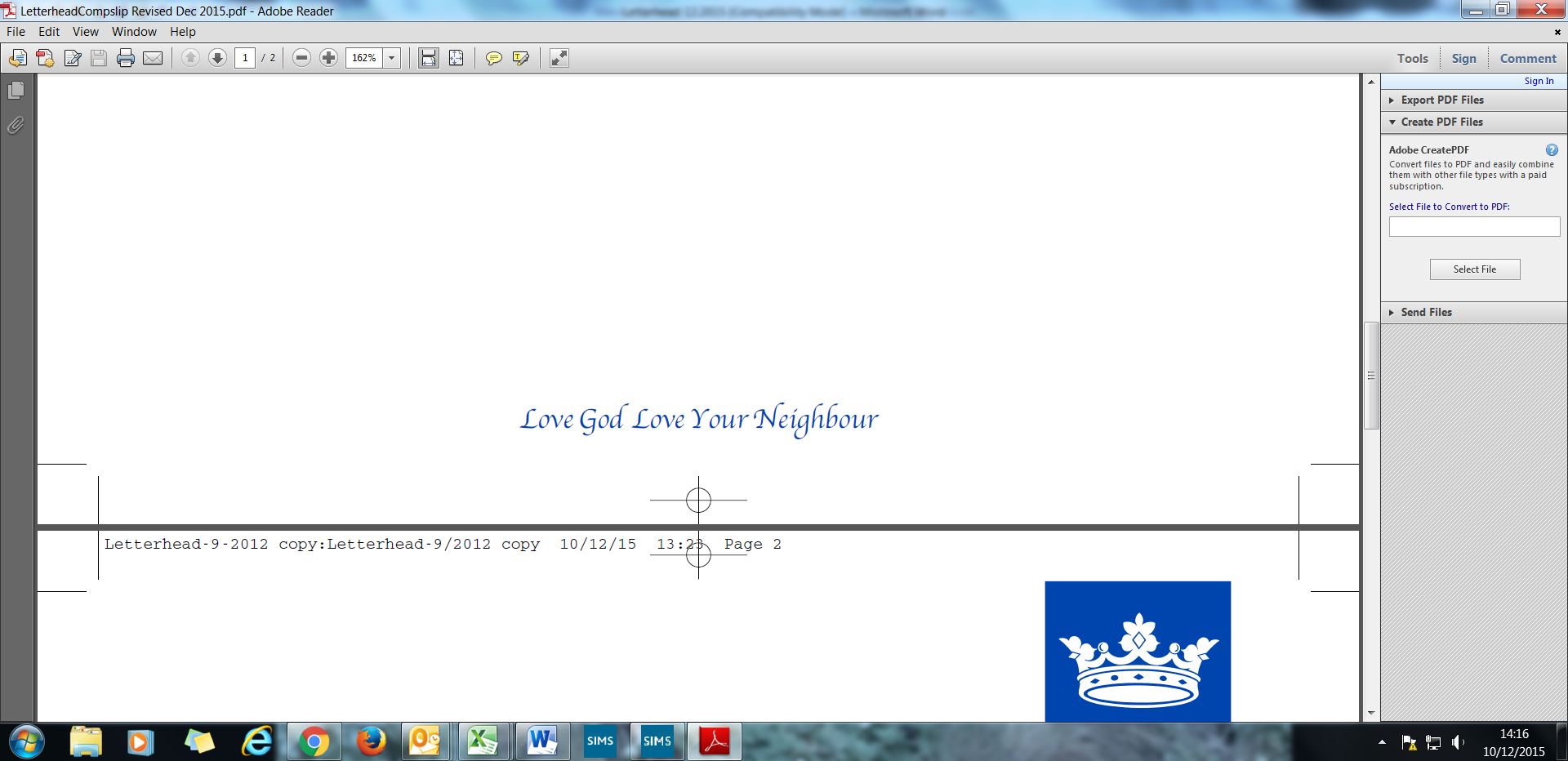 